Local Law – Street Trading Activity Permit Application Application for a Street Trading and Signage permits expiring 30 June 2024.Application fees apply for a Street Trading Permit and must be paid at the time of lodgement of the permit application. General Conditions of Application and Indemnity FormIn making an application to the Murrindindi Shire Council the applicant acknowledges the following conditions:The site will only be used for the uses applied for and approved by Council.Any application fee must be paid prior to the issue of the permit.The permit holder will keep the site tidy, clean up after use and not erect any unauthorised structures.The permit holder will not to carry out any dangerous practice, nuisance or offensive behaviour that might interfere with any other persons.The permit holder agrees that should a permit be granted they will conduct the use of the site at their own risk.Public Liability Insurance:Insurance is required for all permits listed on the reverse of this application.Obligation to insure: The permit holder shall, at all times during the Agreement Term, be the holder of a current Public Liability Policy of Insurance (“The Public Liability Policy”) to cover legal liability to third parties for personal injury or property damage as a result of an occurrence in connection with the business of the insured, as specified in the public liability policy/Annexure in the name of the Permit Holder providing coverage for an amount of at least that stated in the Annexure.The Public Liability Policy shall extend to cover the Murrindindi Shire Council (the Principal) in respect to claims for personal injury or property damage arising out of the negligence of the Permit Holder.Indemnity:The Permit Holder agrees to indemnify and to keep indemnified the Murrindindi Shire Council, its servants and agents ( the Principal), and each of them from and against all actions, costs, claims, charges, expenses, penalties, demands and damages  whatsoever which may be brought or made or claimed against them, or any of them, in connection with the Permit Holders performance or purported performance of its obligations under this Contract and be directly related to the negligent acts, errors or omission of the Permit Holder.The Permit Holders liability to indemnify the Murrindindi Shire Council shall be reduced proportionally to the extent that any act or omission of the Murrindindi Shire Council, contributed to the loss or liability.The permit holder must produce to the Council, prior to the site use, a copy of the insurance policy to be taken out under this permit.The permit holder must inform the Council immediately of any incident that may result in a claim against the permit holder or the Council.If any of these General Conditions are not complied with then this office will revoke the permit.Note: This permit application will not be considered if it is incomplete and/or the required attachments are not supplied. Site map The site map you provide here, and the accuracy of the information included on it, is essential for us to consider the street trading activity proposal and assess which specific conditions might apply.Applicant detailsApplicant detailsApplicant detailsApplicant detailsApplicant detailsGiven name:      Given name:      Given name:      Given name:      Given name:      Surname:      Surname:      Surname:      Surname:      Surname:      Business name:      Business name:      Business name:      Business name:      Business name:      ABN:      ABN:      ABN:      ABN:      ABN:      Street address:      Street address:      Street address:      Street address:      Street address:      Town/suburb:      Town/suburb:      Town/suburb:      State:      Postcode:      Postal address (if different to above):     Postal address (if different to above):     Postal address (if different to above):     Postal address (if different to above):     Postal address (if different to above):     Mobile number:      Mobile number:      Other contact number:      Other contact number:      Other contact number:      Email:      Email:      Email:      Email:      Email:      Business/Location address (if different to above)Business/Location address (if different to above)Business/Location address (if different to above)Business/Location address (if different to above)Business/Location address (if different to above)Business name:Business name:Business name:Business name:Business name:Street address:      Street address:      Street address:      Street address:      Street address:      Town/suburb:      Town/suburb:      Town/suburb:      State:      Postcode:      Business number:      Business number:      Other contact number:      Other contact number:      Other contact number:      Business Email:      Business Email:      Business Email:      Business Email:      Business Email:      Permit Description TypePermit Description TypePermit Description TypePermit Description TypePermit Description Type  Alfresco Dining $157.40      inc. barrier, heater etc.  Goods displayed on footpath $157.40 1 x A-Frame Sign $72.50  1 x Teardrop Sign $72.50 2 x A-Frame & 2 x Teardrop Sign $290.00 1 x A-Frame Sign $72.50  1 x Teardrop Sign $72.50 2 x A-Frame & 2 x Teardrop Sign $290.00 1 x A-Frame Sign $72.50  1 x Teardrop Sign $72.50 2 x A-Frame & 2 x Teardrop Sign $290.00 1 x A-Frame Sign $72.50  1 x Teardrop Sign $72.50 2 x A-Frame & 2 x Teardrop Sign $290.00Attachments requiredAttachments requiredAttachments requiredAttachments requiredAttachments required  General Conditions of Application and Indemnity Form (page 3)   Public Liability Insurance Policy (see General Conditions of Application and Indemnity Form page 3)  Site map (page 4)   General Conditions of Application and Indemnity Form (page 3)   Public Liability Insurance Policy (see General Conditions of Application and Indemnity Form page 3)  Site map (page 4)   General Conditions of Application and Indemnity Form (page 3)   Public Liability Insurance Policy (see General Conditions of Application and Indemnity Form page 3)  Site map (page 4)   General Conditions of Application and Indemnity Form (page 3)   Public Liability Insurance Policy (see General Conditions of Application and Indemnity Form page 3)  Site map (page 4)   General Conditions of Application and Indemnity Form (page 3)   Public Liability Insurance Policy (see General Conditions of Application and Indemnity Form page 3)  Site map (page 4) Permit ConditionsPermit ConditionsPermit ConditionsPermit ConditionsPermit ConditionsThe application is for the area of footpath abutting the property of the applicant business or organisation only.There is no street furniture, goods, planter boxes or signage located outside the Trading Zone.While in use, street furniture and signage must be the appropriate distance from the roadside curb (an area where vehicles may stand)provide a minimum unobstructed path of travel of 1800mm from the building line.provide a set back of 0.5 meters within the Trading Zone from each boundary of a premises to ensure access points from the footpath to the road are retained between each premises.Street furniture and signage must be kept safely secured in place.Lighting will not be used on or with the street furniture or signage.There are no movable parts on or attached to, the street furniture or signage (ie. balloons etc…)Street furniture and signage can only be on the footpath while the business is open and attended.A maximum number of two A-frame signs and two teardrop flags per applicant business/organisation will be permitted.A-frame signage should not exceed 900mm high and 600mm wide.Comply with all conditions in the Street Trading and Designated Roads Guidelines.That you hold and supply to council, a current Public Liability insurance of at least $20,000,000 for the entire duration of the permit.Failure to comply with any of the permit conditions may result in the cancellation of the permit or a Penalty Infringement Notice being issuedThe application is for the area of footpath abutting the property of the applicant business or organisation only.There is no street furniture, goods, planter boxes or signage located outside the Trading Zone.While in use, street furniture and signage must be the appropriate distance from the roadside curb (an area where vehicles may stand)provide a minimum unobstructed path of travel of 1800mm from the building line.provide a set back of 0.5 meters within the Trading Zone from each boundary of a premises to ensure access points from the footpath to the road are retained between each premises.Street furniture and signage must be kept safely secured in place.Lighting will not be used on or with the street furniture or signage.There are no movable parts on or attached to, the street furniture or signage (ie. balloons etc…)Street furniture and signage can only be on the footpath while the business is open and attended.A maximum number of two A-frame signs and two teardrop flags per applicant business/organisation will be permitted.A-frame signage should not exceed 900mm high and 600mm wide.Comply with all conditions in the Street Trading and Designated Roads Guidelines.That you hold and supply to council, a current Public Liability insurance of at least $20,000,000 for the entire duration of the permit.Failure to comply with any of the permit conditions may result in the cancellation of the permit or a Penalty Infringement Notice being issuedThe application is for the area of footpath abutting the property of the applicant business or organisation only.There is no street furniture, goods, planter boxes or signage located outside the Trading Zone.While in use, street furniture and signage must be the appropriate distance from the roadside curb (an area where vehicles may stand)provide a minimum unobstructed path of travel of 1800mm from the building line.provide a set back of 0.5 meters within the Trading Zone from each boundary of a premises to ensure access points from the footpath to the road are retained between each premises.Street furniture and signage must be kept safely secured in place.Lighting will not be used on or with the street furniture or signage.There are no movable parts on or attached to, the street furniture or signage (ie. balloons etc…)Street furniture and signage can only be on the footpath while the business is open and attended.A maximum number of two A-frame signs and two teardrop flags per applicant business/organisation will be permitted.A-frame signage should not exceed 900mm high and 600mm wide.Comply with all conditions in the Street Trading and Designated Roads Guidelines.That you hold and supply to council, a current Public Liability insurance of at least $20,000,000 for the entire duration of the permit.Failure to comply with any of the permit conditions may result in the cancellation of the permit or a Penalty Infringement Notice being issuedThe application is for the area of footpath abutting the property of the applicant business or organisation only.There is no street furniture, goods, planter boxes or signage located outside the Trading Zone.While in use, street furniture and signage must be the appropriate distance from the roadside curb (an area where vehicles may stand)provide a minimum unobstructed path of travel of 1800mm from the building line.provide a set back of 0.5 meters within the Trading Zone from each boundary of a premises to ensure access points from the footpath to the road are retained between each premises.Street furniture and signage must be kept safely secured in place.Lighting will not be used on or with the street furniture or signage.There are no movable parts on or attached to, the street furniture or signage (ie. balloons etc…)Street furniture and signage can only be on the footpath while the business is open and attended.A maximum number of two A-frame signs and two teardrop flags per applicant business/organisation will be permitted.A-frame signage should not exceed 900mm high and 600mm wide.Comply with all conditions in the Street Trading and Designated Roads Guidelines.That you hold and supply to council, a current Public Liability insurance of at least $20,000,000 for the entire duration of the permit.Failure to comply with any of the permit conditions may result in the cancellation of the permit or a Penalty Infringement Notice being issuedThe application is for the area of footpath abutting the property of the applicant business or organisation only.There is no street furniture, goods, planter boxes or signage located outside the Trading Zone.While in use, street furniture and signage must be the appropriate distance from the roadside curb (an area where vehicles may stand)provide a minimum unobstructed path of travel of 1800mm from the building line.provide a set back of 0.5 meters within the Trading Zone from each boundary of a premises to ensure access points from the footpath to the road are retained between each premises.Street furniture and signage must be kept safely secured in place.Lighting will not be used on or with the street furniture or signage.There are no movable parts on or attached to, the street furniture or signage (ie. balloons etc…)Street furniture and signage can only be on the footpath while the business is open and attended.A maximum number of two A-frame signs and two teardrop flags per applicant business/organisation will be permitted.A-frame signage should not exceed 900mm high and 600mm wide.Comply with all conditions in the Street Trading and Designated Roads Guidelines.That you hold and supply to council, a current Public Liability insurance of at least $20,000,000 for the entire duration of the permit.Failure to comply with any of the permit conditions may result in the cancellation of the permit or a Penalty Infringement Notice being issuedFurther information:Further information:Further information:Further information:Further information:Council website:	www.murrindindi.vic.gov.au/Your-Council/Local-Laws-and-Permits            www.murrindindi.vic.gov.au/assetprotectionpermit              www.murrindindi.vic.gov.au/Your-Business/SignageVictoria Walks website:	www.victoriawalks.org.au/Assets/Files/Vision_Impaired_Road_Safety_Audit_Tool.pdfA complete permit application may take up to 28 days to process and issue.Council at its discretion may release details contained in your application to adjoining landholders. If issued, this permit may become a public document.If you require any assistance completing this form please contact Council on (03) 5772 0333 or via email at customer@murrindindi.vic.gov.auCouncil website:	www.murrindindi.vic.gov.au/Your-Council/Local-Laws-and-Permits            www.murrindindi.vic.gov.au/assetprotectionpermit              www.murrindindi.vic.gov.au/Your-Business/SignageVictoria Walks website:	www.victoriawalks.org.au/Assets/Files/Vision_Impaired_Road_Safety_Audit_Tool.pdfA complete permit application may take up to 28 days to process and issue.Council at its discretion may release details contained in your application to adjoining landholders. If issued, this permit may become a public document.If you require any assistance completing this form please contact Council on (03) 5772 0333 or via email at customer@murrindindi.vic.gov.auCouncil website:	www.murrindindi.vic.gov.au/Your-Council/Local-Laws-and-Permits            www.murrindindi.vic.gov.au/assetprotectionpermit              www.murrindindi.vic.gov.au/Your-Business/SignageVictoria Walks website:	www.victoriawalks.org.au/Assets/Files/Vision_Impaired_Road_Safety_Audit_Tool.pdfA complete permit application may take up to 28 days to process and issue.Council at its discretion may release details contained in your application to adjoining landholders. If issued, this permit may become a public document.If you require any assistance completing this form please contact Council on (03) 5772 0333 or via email at customer@murrindindi.vic.gov.auCouncil website:	www.murrindindi.vic.gov.au/Your-Council/Local-Laws-and-Permits            www.murrindindi.vic.gov.au/assetprotectionpermit              www.murrindindi.vic.gov.au/Your-Business/SignageVictoria Walks website:	www.victoriawalks.org.au/Assets/Files/Vision_Impaired_Road_Safety_Audit_Tool.pdfA complete permit application may take up to 28 days to process and issue.Council at its discretion may release details contained in your application to adjoining landholders. If issued, this permit may become a public document.If you require any assistance completing this form please contact Council on (03) 5772 0333 or via email at customer@murrindindi.vic.gov.auCouncil website:	www.murrindindi.vic.gov.au/Your-Council/Local-Laws-and-Permits            www.murrindindi.vic.gov.au/assetprotectionpermit              www.murrindindi.vic.gov.au/Your-Business/SignageVictoria Walks website:	www.victoriawalks.org.au/Assets/Files/Vision_Impaired_Road_Safety_Audit_Tool.pdfA complete permit application may take up to 28 days to process and issue.Council at its discretion may release details contained in your application to adjoining landholders. If issued, this permit may become a public document.If you require any assistance completing this form please contact Council on (03) 5772 0333 or via email at customer@murrindindi.vic.gov.auApplicant Declaration and SignatureApplicant Declaration and SignatureApplicant Declaration and SignatureApplicant Declaration and SignatureApplicant Declaration and SignatureI/We understand that Council at its discretion may release details contained in this application to adjoining landholders and, if issued, that this permit may become a public document.I/We have read and understood the conditions listed in this form, declare that the information supplied in this form, and any attachments to this form, are true and correct to the best of my/our knowledge.I/We understand that Council at its discretion may release details contained in this application to adjoining landholders and, if issued, that this permit may become a public document.I/We have read and understood the conditions listed in this form, declare that the information supplied in this form, and any attachments to this form, are true and correct to the best of my/our knowledge.I/We understand that Council at its discretion may release details contained in this application to adjoining landholders and, if issued, that this permit may become a public document.I/We have read and understood the conditions listed in this form, declare that the information supplied in this form, and any attachments to this form, are true and correct to the best of my/our knowledge.I/We understand that Council at its discretion may release details contained in this application to adjoining landholders and, if issued, that this permit may become a public document.I/We have read and understood the conditions listed in this form, declare that the information supplied in this form, and any attachments to this form, are true and correct to the best of my/our knowledge.I/We understand that Council at its discretion may release details contained in this application to adjoining landholders and, if issued, that this permit may become a public document.I/We have read and understood the conditions listed in this form, declare that the information supplied in this form, and any attachments to this form, are true and correct to the best of my/our knowledge.Signature:      Signature:      Signature:      Date:      Date:      Privacy statementPrivacy statementPrivacy statementPrivacy statementPrivacy statementThe personal information requested in this form is being collected by Murrindindi Shire Council for the purpose of this application. We will not disclose your personal information without your consent, except where required to do so by law. To view our privacy policy, visit our website at www.murrindindi.vic.gov.au/privacy  If you do not wish for us to update our records with the information provided, please check this box. The personal information requested in this form is being collected by Murrindindi Shire Council for the purpose of this application. We will not disclose your personal information without your consent, except where required to do so by law. To view our privacy policy, visit our website at www.murrindindi.vic.gov.au/privacy  If you do not wish for us to update our records with the information provided, please check this box. The personal information requested in this form is being collected by Murrindindi Shire Council for the purpose of this application. We will not disclose your personal information without your consent, except where required to do so by law. To view our privacy policy, visit our website at www.murrindindi.vic.gov.au/privacy  If you do not wish for us to update our records with the information provided, please check this box. The personal information requested in this form is being collected by Murrindindi Shire Council for the purpose of this application. We will not disclose your personal information without your consent, except where required to do so by law. To view our privacy policy, visit our website at www.murrindindi.vic.gov.au/privacy  If you do not wish for us to update our records with the information provided, please check this box. The personal information requested in this form is being collected by Murrindindi Shire Council for the purpose of this application. We will not disclose your personal information without your consent, except where required to do so by law. To view our privacy policy, visit our website at www.murrindindi.vic.gov.au/privacy  If you do not wish for us to update our records with the information provided, please check this box. Permit Holder DeclarationPermit Holder DeclarationI/We have read and understood the General Conditions of Application and Indemnity Form. To the best of my/our knowledge all the information provided is true and correct.I/We have read and understood the General Conditions of Application and Indemnity Form. To the best of my/our knowledge all the information provided is true and correct.Applicant Name:      Applicant Name:      Applicant Signature:      Date:      Site map – include the proposed location of item/s you are applying forSite map – include the proposed location of item/s you are applying for  location of proposed street trading activity  property entrance & access points, streets, driveways and lanes  distance from boundary, buildings and roadways  property entrance & access points, streets, driveways and lanes  other structure/s   site map scale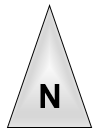 